Информация о проделанной работе по Защите персональных данных в МКОУ «СОШ № 3» с.п. Каменномостское Развитие различных информационных технологий привело к тому, что личная информация о человеке становится все более доступной. Различные сообщества, многочисленные социальные сети могут содержать целое «досье» на взрослого и ребенка. Каждый взрослый сам для себя решает, какую именно информацию можно выложить в информационные сети «Интернет». Детей же необходимо обучить способам защиты своих персональных данных. С этой целью с 13 по 20 января 2023 г. г. в  школе были проведены мероприятия, направленные на обеспечение информационной безопасности детей.Памятка: «Защити свои персональные данные в Сети»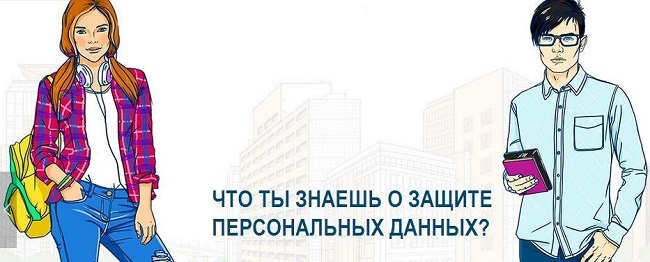 Персональные данные представляют собой информацию о конкретном человеке. Это те данные, которые позволяют нам узнать человека в толпе, идентифицировать и определить как конкретную личность. Таких идентифицирующих данных огромное множество, к ним относятся:фамилия, имя, отчество;дата рождения;место рождения;место жительства;номер телефона;адрес электронной почты;фотография;возраст и пр.Так, если мы кому-то скажем, свои фамилию, имя, отчество и адрес места жительства, то нас вполне можно будет опознать как конкретное лицо. Но если мы исключим из этого набора данных фамилию или адрес места жительства, то понять, о каком человеке идет речь будет невозможно.Получается, что персональные данные — это не просто ваши фамилия или имя, персональные данные — это набор данных, их совокупность, которые позволяют идентифицировать вас.В целом можно сказать, что персональные данные – это совокупность данных, которые необходимы и достаточны для идентификации какого-то человека.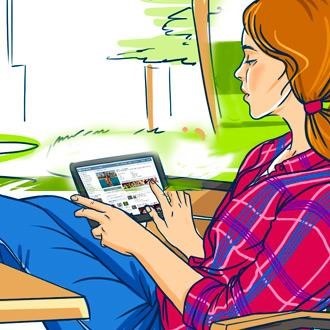 Как общаться в Сети:Старайтесь не выкладывать в Интернет личную информацию (фотографии, видео, ФИО, дату рождения, адрес дома, номер школы, телефоны и иные данные) или существенно сократите объем данных, которые публикуете в Интернете.Не выкладывайте личную информацию (совместные фотографии, видео, иные данные) о ваших друзьях в Интернет без их разрешения. Прежде чем разместить информацию о друзьях в Сети, узнайте, не возражают ли они, чтобы вы выложили данные.Не отправляйте свои персональные данные, а также свои видео и фото людям, с которыми вы познакомились в Интернете, тем более если вы не знаете их в реальной жизни.При общении с другими пользователями старайтесь быть вежливыми, деликатными, тактичными и дружелюбными. Не пишите грубостей, оскорблений, матерных слов – читать такие высказывания так же неприятно, как и слышать.Старайтесь не реагировать на обидные комментарии, хамство и грубость других пользователей. Всегда пытайтесь уладить конфликты с пользователями мирным путем, переведите все в шутку или прекратите общение с агрессивными пользователями. Ни в коем случае не отвечайте на агрессию тем же способом. Если решить проблему мирным путем не удалось, напишите жалобу администратору сайта, потребуйте заблокировать обидчика. Если администратор сайта отказался вам помочь, прекратите пользоваться таким ресурсом и удалите оттуда свои данные. Не используйте Сеть для распространения сплетен, угроз или хулиганства. Не встречайтесь в реальной жизни с онлайн-знакомыми без разрешения родителей или в отсутствие взрослого человека. Если вы хотите встретиться с новым интернет-другом, постарайтесь пойти на встречу в сопровождении взрослого, которому вы доверяете.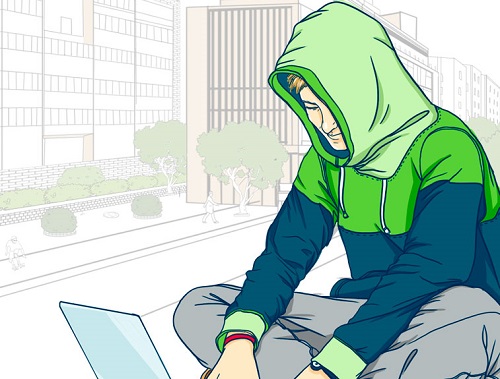 Как защитить персональные данные в Сети:Ограничьте объем информации о себе, находящейся в Интернете. Удалите лишние фотографии, видео, адреса, номера телефонов, дату рождения, сведения о родных и близких и иную личную информацию.Не отправляйте видео и фотографии людям, с которыми вы познакомились в Интернете и не знаете их в реальной жизни.Отправляя кому-либо свои персональные данные или конфиденциальную информацию, убедитесь в том, что адресат действительно тот, за кого себя выдает.Если в сети Интернет кто-то просит предоставить ваши персональные данные, например, место жительства или номер школы, класса иные данные, посоветуйтесь с родителями или взрослым человеком, которому вы доверяете.Используйте только сложные пароли, разные для разных учетных записей и сервисов.Старайтесь периодически менять пароли.Заведите себе два адреса электронной почты - частный, для переписки (приватный и малоизвестный, который вы никогда не публикуете в общедоступных источниках), и публичный — для открытой деятельности (форумов, чатов и так далее).Название мероприятияКоличество участниковОсновное содержание мероприятияПроведение обучающих уроков по вопросам защиты персональных данных для учащихсяКол-во несовершеннолетних:    7-8 лет: 34    9-11 лет: 53    12-14 лет: 54    15-17 лет: 37Уроки по защите персональных данных прошли для обучающихся 1 - 11 классов. Особое внимание было уделено защите персональных данных, которые учащиеся оставляют в Интернете. Также ребята узнали, к чему приводит несоблюдение правил защиты своих персональных данных. Ребята посетили портал, куда можно обратиться по вопросам защиты персональных данных. Обучающиеся в ходе практической части урока обсудили ряд ситуаций по вопросам защиты персональных данных.Для проведения уроков были использованы информационные материалы, размещенные на официальном сайте Федеральной службы по надзору в сфере связи, информационных технологий и массовых коммуникаций.Школьников интересовали самые разнообразные вопросы по защите персональных данных, например, такие:Можно ли размещать на сайте учреждения персональные данные учащихся?Что такое конфиденциальная информация и что к ней относится?Что понимается под обработкой персональных данных?Что делать, если персональные данные человека размещены на сайтах в сети «Интернет» без его согласия?Что такое кибербуллинг?Как защитить персональные данные в сети Интернет?Что нужно предпринять в первую очередь, если взломан аккаунт?Когда человек  регистрируется на каких-либо сайтах в социальных сетях, все ли данные о себе  вносить?Проведение тестирования среди учащихся и учителей  по вопросам защиты персональных данныхКол-во несовершеннолетних:    7-8 лет: 34    9-11 лет: 53    12-14 лет: 54    15-17 лет: 37Учителя: 18Приняли участие в тестировании все учащиеся и учителя школы. Итоги тестирования показали, что почти половина опрошенных учеников имеет представление о том, что является персональными данными, однако у большей части отсутствует правильное понимание понятия. При этом подавляющее большинство несовершеннолетних осознают необходимость в их бережном отношении.Разработка памятки «Защити свои персональные данные в Сети», направленная на бережное отношение учащихся к своим персональным даннымУчащиеся 9 – 11 классов: 37Памятка опубликована на сайте образовательного учреждения, а также размещена на информационном стенде.